Path to Premium: WPN Premium Renovation Grant Request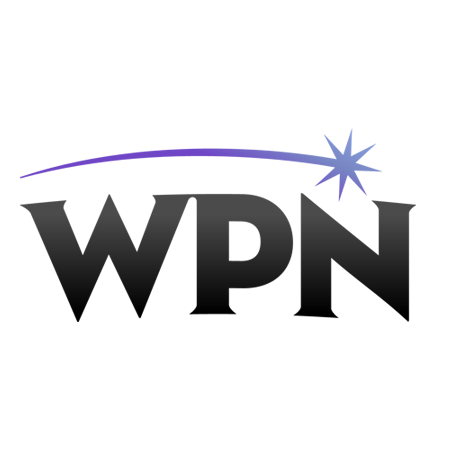 Design ImprovementsDesign ImprovementsPoint of Contact:Store Owner:Location Address:Stand-alone store or inside of a multi-outlet location?If you are a multi-outlet location, please confirm ability to complete renovations, or please list proper building management / owner for contact.Are you the decision maker?What is the maximum amount of funding you can invest in your renovation (for this fiscal year)?Have you submitted photos of the space you’d like this graphic to go?Do you have dimensions for the space?Do you have dimensions of the graphic?Indoor or outdoor?Do you need a designer to help create graphics?Do you need someone to print / build your graphic design idea?Do you have print-ready files?Who will be installing your graphics / scenic?Does your space require any fireproofing / approvals for installation?What material do you plan to use to produce the design?What do you feel is the biggest issue preventing you from reaching WPN Premium?What are the requirements your facility is missing to become WPN Premium? What problem is your renovation request solving?Have you submitted before photos (must have good lighting, be fully clear of people, and be clean and organized)?Have you submitted a before walk-through video?Have you submitted a 3D (2D will be acceptable in some cases) renderings of your proposed renovations?What is the proposed timeline for completion?